Текст начинается здесьИсследовательские комиссиипо 
радиосвязи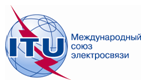 Получено:	Предмет:	Документ X-RПолучено:	Предмет:	… 2017 годаПолучено:	Предмет:	Оригинал: XXXИсточникИсточникНазваниеНазвание